ΧΑΤΖΗΠΑΤΕΡΕΙΟ  Κ.Α.Σ.Π.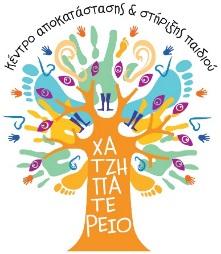 Πιστοποιημένος Φορέας Παροχής Υπηρεσιών Κοινωνικής ΦροντίδαςΗροδότου 1, 14451 Μεταμόρφωση Αττικής 
 Τηλ. 2102826913, 2102828995, 2102825622 
web site:  www.kasp.gr    e-mail: ike@kasp.gr  ΑΓΓΕΛΙΑ ΓΙΑ   ΟΔΗΓΟΥΣ– ΣΥΝΟΔΟΥΣ  ΜΕΡΙΚΗΣ ΑΠΑΣΧΟΛΗΣΗΣ  ΣΤΟ ΙΔΡΥΜΑ ΚΟΙΝΩΝΙΚΗΣ ΕΡΓΑΣΙΑΣΤο Ίδρυμα Κοινωνικής Εργασίας με το διακριτό τίτλο «Χατζηπατέρειο ΚΑΣΠ» είναι ένα από τα πιο εξειδικευμένα κέντρα στο τομέα της αποκατάστασης παιδιών με εγκεφαλική παράλυση με ιστορία 50 χρόνων. ΘΑ ΕΚΤΙΜΗΘΕΙ  ΓΙΑ ΤΟΥΣ ΣΥΝΟΔΟΥΣΕπιθυμητό  πτυχίο προσχολικής αγωγής και ημερήσια φροντίδας ατόμων με αναπηρία (ΙΕΚ ή ΤΕΕ)ΑΠΑΙΤΟΥΝΤΑΙ ΓΙΑ ΤΟΥΣ ΟΔΗΓΟΥΣ Δίπλωμα Οδήγησης  Δ κατηγορίας και ΠΕΙΠροϋπηρεσία  Θα εκτιμηθεί Κάτοχος ηλεκτρονικού ταχογράφου Δεξιότητες  Επαγγελματική συμπεριφοράΕξαιρετικές οργανωτικές και συντονιστικές ικανότητες.Διάθεση προσφοράς, κοινωνική ευαισθητοποίησηΠροσαρμοστικότητα, ικανότητα εργασίας σε συνθήκες πίεσης χρόνου, ομαδικότητα, πρωτοβουλία, εστίαση στο αποτέλεσμα.ΩΡΑΡΙΟ ΣΠΑΣΤΟ  ΓΙΑ ΚΑΛΥΨΗ ΠΡΩΙΝΟΥ / ΑΠΟΓΕΥΜΑΤΙΝΟΥ ΔΡΟΜΟΛΟΓΙΟΥ .Οι ενδιαφερόμενοι παρακαλούνται να στείλουν το βιογραφικό τους σημείωμα στο  hr@kasp.gr  